Мудрые мысли. Пословицы, поговорки и афоризмы о нравственности, воспитании, доме, семье.«Воспитание - лучший припас к старости» (Аристотель).«Все счастливые семьи похожи друг на друга, каждая несчастливая семья несчастна по-своему» (Лев Николаевич Толстой). «Залог семейного счастья в доброте, откровенности, отзывчивости...»(Эмиль Золя).«Лучшее воспитание - это воспитание в детях добра на основе искренних человеческих отношений» (Владимир Михайлович Бехтерев).«Любовь  к  родителям - основа всех добродетелей» (Цицерон).«На    первом   месте  должны  быть  родина  и  родители, потом   дети   и   вся    семья,  а   затем  остальные   родственники» (Цицерон).«Нет    места  милее  родного   дома» (Цицерон).« Никогда  так  не  любишь   близких,  как  в  то  время,  когда   рискуешь  потерять  их» (Антон Павлович Чехов).«От   наших   родителей  мы  получили   величайший   и  бесценный   дар - жизнь. Они   вскормили   и   взрастили   нас,  не   жалея    ни  сил, ни  любви. И  теперь,  когда  они  стары   и  больны,  наш  долг – вылечить  и   выходить   их!» (Леонардо да Винчи)«Относись  к  другим  так,  как  тебе  хотелось  бы,  чтобы  они   относились   к  тебе» (Филипп  Дормер   Честерфилд).«Очень  важно  с  малых  лет  учить   ребенка   соразмерять   собственные   желания  с  интересами   других. Тот,  кто  во имя своих желаний   отбрасывает  в  сторону  законы   совести   и  справедливости, никогда  не   станет  настоящим  человеком   и  гражданином» (Василий  Александрович  Сухомлинский).«Растите  детей   своих  в  добродетели,  только  одна  она  и  может  дать  счастье» (Людвиг  ван   Бетховен).«Ребёнок   учится  тому,  что  видит   у  себя  в  дому. Родители – пример  тому» (Себастьян Брант).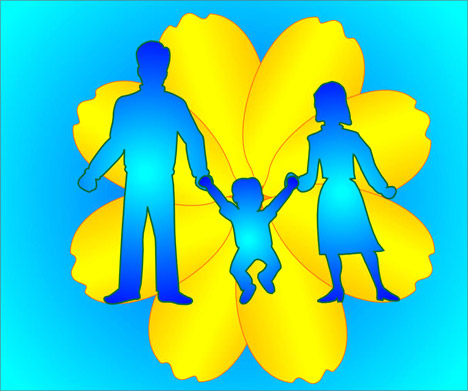 «Семья   начинается   с   детей» (Александр Иванович Герцен).)«У   домов,  как   у  людей,  есть  своя  душа  и  своё лицо, на  котором  отражается   их  внутренняя  сущность» (Александр   Дюма-отец).«Человек   достигает   совершенства   через   добрые  дела, но  сделанные  не  под    принуждением» (Владимир Михайлович Бехтерев).«Воспитывай  дитя,  пока  поперек   лавки  лежит,  вдоль  ляжет – будет  поздно».«Кто  людям  добра  желает,  тот   сам  его  добывает».«Не  привыкай   к   безделью, учись  рукоделию».«Не  учила  сына,  когда  кормила, а  тебя   кормить   станет,  так  не  научишь»..«Нет  друга - ищи,  нашел - береги».«Своя  земля   и    в   кулачке  родная».«Уважай   отца   и   мать – будет  в   жизни   благодать».«Уважай   себя   сам,  будут  уважать   и  люди  тебя».